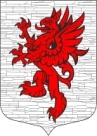 СОВЕТ ДЕПУТАТОВ       МУНИЦИПАЛЬНОГО ОБРАЗОВАНИЯЛОПУХИНСКОЕ СЕЛЬСКОЕ ПОСЕЛЕНИЕЛОМОНОСОВСКОГО МУНИЦИПАЛЬНОГО РАЙОНАЛЕНИНГРАДСКОЙ ОБЛАСТИчетвёртый созывРЕШЕНИЕот 15 декабря 2023 г.                                                                                         № 37Об утверждении заключения о результатах публичных слушаний по проекту решения «О бюджете муниципального образования Лопухинское сельское поселение на 2024 год и на плановый период 2025 и 2026 годов» В соответствии с Федеральным законом от 06.10.2003 №131-ФЗ «Об общих принципах организации местного самоуправления в Российской Федерации», Уставом муниципального образования Лопухинское сельское поселение Ломоносовского муниципального района Ленинградской области, на основании решение Совета депутатов МО Лопухинское сельское поселение от 23 ноября 2023 года № 33 «О назначении публичных слушаний по проекту решения «О бюджете муниципального образования  Лопухинское сельское поселение на 2024 год и на плановый период 2025 и 2026 годов», Совет депутатов МО Лопухинское сельское поселение Ломоносовского муниципального района Ленинградской области решил:1. Утвердить Заключение о результатах публичных слушаний по проекту решения «О бюджете муниципального образования Лопухинское сельское поселение на 2024 год и на плановый период 2025 и 2026, согласно приложению. 2. Настоящее Решение разместить (обнародовать) на официальном сайте МО Лопухинское сельское поселение в информационно-телекоммуникационной сети Интернет по адресу «лопухинское-адм.рф». 3. Настоящее решение вступает в силу с момента его опубликования (обнародования).Глава муниципального образованияЛопухинское сельское поселение                                                    В.В. ШеферЗАКЛЮЧЕНИЕо результатах публичных слушаний по проекту решения «О бюджете муниципального образования Лопухинское сельское поселение на 2024 год и на плановый период 2025 и 2026 годов»	Инициатор проведения публичных слушаний: совет депутатов МО Лопухинское сельское поселение МО Ломоносовского муниципального района Ленинградской области.	Дата, время и место проведения публичных слушаний:	15 декабря 2023 года, 10 часов 00 минут, Зал заседаний администрации МО Лопухинское сельское поселение по адресу: Ленинградская область, Ломоносовский район, д. Лопухинка, ул. Первомайская, дом 1Б.	Основания проведения публичных слушаний:	Публичные слушания назначены решением совета депутатов МО Лопухинское сельское поселение от 23 ноября 2023 года № 33 «О назначении публичных слушаний по проекту решения «О бюджете муниципального образования  Лопухинское сельское поселение на 2024 год и на плановый период 2025 и 2026 годов». Информация о назначенных публичных слушаниях доведена до жителей поселения посредством публикации в газете «Ломоносовский районный вестник» №21 (1098) 27 ноября 2023 года, на официальном сайте муниципального образования Лопухинское сельское поселение в сети Интернет по электронному адресу: «лопухинское-адм.рф», размещения объявлений на информационных стендах поселения. Проект муниципального правового акта «О бюджете муниципального образования Лопухинское сельское поселение на 2024 год и на плановый период 2025 и 2026 годов» был размещен на сайте муниципального образования Лопухинское сельское поселение в сети Интернет по электронному адресу: «лопухинское-адм.рф». На публичных слушаниях присутствовали 9 человек.	В установленный период, до проведения публичных слушаний, предложения и замечания по предлагаемому проекту муниципального правового акта от заинтересованных лиц и граждан в адрес администрации, совета депутатов, главы муниципального образования Лопухинское сельское поселение Ломоносовского муниципального района Ленинградской области не поступали. В ходе публичных слушаний дополнений и изменений к проекту не поступило.	Выводы по результатам публичных слушаний:1. Публичные слушания проведены в соответствии с действующим законодательством и действующими нормативно-правовыми государственными и муниципальными актами.	2. Публичные слушания по проекту муниципального правового акта совета депутатов МО Лопухинское сельское поселение «О бюджете муниципального образования Лопухинское сельское поселение на 2024 год и на плановый период 2025 и 2026 годов» признаны состоявшимися.	3. Настоящее Заключение о результатах публичных слушаний подлежит опубликованию в средствах массовой информации и размещению на официальном сайте муниципального образования Лопухинское сельское поселение в сети Интернет по электронному адресу: «лопухинское-адм.рф».Председатель публичных слушаний                                                        Шефер  В.В.Секретарь                                                                                                    Яковлева О.Н. УТВЕРЖДЕНОРешением совета депутатов МО Лопухинское сельское поселение № 37 от 15.12.2023 года       (приложение)